Согласно публикации на сайте Министерства цифрового развития, связи и массовых коммуникаций Российской Федерации статьи – «Доступ 
к порталу государственных услуг и сайтам органов власти перестанет тарифицироваться с 1 марта» (https://digital.gov.ru/ru/events/39618/) департамент информатизации и связи Ярославской области (далее – департамент) просит проинформировать граждан о следующем.С 01.03.2020 перестанет тарифицироваться интернет-трафик с портала государственных услуг, а также сайтов федеральных и региональных органов власти Ярославской области.В «белый список» сайтов, трафик с которых не будет тарифицироваться, и на которые можно будет зайти даже при нулевом балансе, вошли: портал государственных услуг, сайты Президента России, Правительства России, обеих палат Федерального собрания, всех федеральных органов исполнительной власти и 85 региональных правительств. Доступ к сайтам региональных министерств и департаментов через сайт регионального правительства также будет бесплатным.Данную информацию просим распространить через средства массовой информации, печатные издания, разместить на официальных сайтах администраций муниципальных образований, сельских поселений и сходах 
в населенных пунктах.О проделанной работе прошу собрать информацию от сельских поселений и направить ее в срок до 15.02.2020 в одном письме 
от соответствующего муниципального района в адрес департамента.Шундикова Наталья Николаевна401-807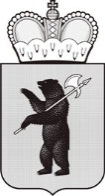 ДЕПАРТАМЕНТИНФОРМАТИЗАЦИИ И СВЯЗИ ЯРОСЛАВСКОЙ ОБЛАСТИул. Свободы, д. 32А, г. Ярославль, 150000Телефон (4852) 400-445Факс (4852) 400-547e-mail: dis@yarregion.ruhttp://yarregion.ru/depts/disОКПО 00097689, ОГРН 1027600683439,ИНН / КПП 7604003600 / 760401001__________________№______________На №           от           Главам муниципальных образований(по списку рассылки)О бесплатном доступе к порталу государственных услуг и сайтам органов властиДиректор департаментаА.Г. Догадин